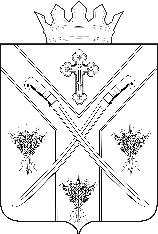 ПОСТАНОВЛЕНИЕАДМИНИСТРАЦИИ СЕРАФИМОВИЧСКОГО МУНИЦИПАЛНОГО РАЙОНАВОЛГОГРАДСКОЙ ОБЛАСТИот 12.07. 2019 г.   № 330 О внесении изменений в постановление администрации Серафимовичского муниципального района № 134 от 21.03.2017 г. «Об аукционной комиссии по проведению торгов на право заключения договора на размещение нестационарного торгового объекта на территории Серафимовичского муниципального района Волгоградской области» В соответствии с Федеральным законом от 06.10.2003 года № 131- ФЗ «Об общих принципах организации местного самоуправления в Российской Федерации», Уставом  Серафимовичского муниципального района Волгоградской области, решением Думы Серафимовичского муниципального района Волгоградской области от 17.02.2017 года № 5 «О порядке размещения  нестационарных торговых объектов на территории Серафимовичского муниципального района» и в связи с кадровыми изменениями в администрации Серафимовичского муниципального района,ПОСТАНОВЛЯЮ:1.Внести в приложение № 1,  утвержденное постановлением администрации Серафимовичского муниципального района № 134 от 21.03.2017 г. «Об аукционной комиссии по проведению торгов на право заключения договора на размещение нестационарного торгового объекта на территории Серафимовичского муниципального района Волгоградской области» следующие изменения: - Вывести из состава  комиссии Попова Дениса Юрьевича – начальника организационно-правового отдела;- Ввести в  состав  комиссии Дормадихину Юлию Валериевну – заместителя начальника организационно-правового     отдела.2.Настоящее постановление вступает в силу с момента подписания и подлежит размещению на официальном сайте администрации  Серафимовичского муниципального района в информационно-телекоммуникационной сети Интернет.3.Контроль за исполнением настоящего постановления оставляю за собой.Глава Серафимовичского муниципального района                                                                       С.В. Пономарев